Registration Confirmation Email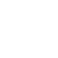 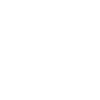 